MINISTERUL MEDIULUI, APELOR ȘI PĂDURILOR 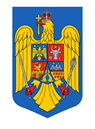 ORDINNr………….. din……….. privind aprobarea Planului de management integrat al celor 21 de arii naturale protejate din Podișul Nord-Dobrogean            Având în vedere Referatul de aprobare nr. DGB/139597/14.03.2024 al Direcţiei Generale Biodiversitate, Ţinând cont de adresa Consiliului Științific de administrare nr. 5/25.11.2020, adresa Consiliului Consultativ de administrare nr. 525/29.06.2020, Decizia Etapei de Încadrare nr. 31/28.06.2021 emisă de Agenţia pentru Protecţia Mediului Tulcea, adresa nr. 12666/30.09.2020 a Agenției pentru Protecţia Mediului Tulcea, Avizul Ministerului Culturii nr. ..........., avizul Ministerului Agriculturii și Dezvoltării Rurale nr…………, avizul Ministerului Dezvoltării, Lucrărilor Publice și Administrației nr…………..                În temeiul prevederilor art. 21 alin. (1) din Ordonanţa de urgenţă a Guvernului nr. 57/2007 privind regimul ariilor naturale protejate, conservarea habitatelor naturale, a florei şi faunei sălbatice, aprobată cu modificări şi completări prin Legea nr. 49/2011, cu modificările şi completările ulterioare, art. 57 alin. (1), (4) și (5) din Ordonanța de urgență a Guvernului nr. 57/2019 privind Codul administrativ, cu modificările și completările ulterioare, precum şi ale art. 13 alin. (4) din Hotărârea Guvernului nr. 43/2020 privind organizarea și funcționarea Ministerului Mediului, Apelor și Pădurilor, cu modificările și completările ulterioare,ministrul mediului, apelor și pădurilor emite următorulO R D I N: Art. 1. -  Se aprobă Planul de management integrat al celor 21 de arii naturale protejate din Podișul Nord-Dobrogean, prevăzut în anexa care face parte integrantă din prezentul ordin. Art. 2. - Prezentul ordin se publică în Monitorul Oficial al României, Partea I.MINISTRUL MEDIULUI, APELOR ȘI PĂDURILORMIRCEA FECHETSecretar de Stat                                                                         Dan Ștefan CHIRUSecretar GeneralAlexandru AVRAMSecretar General AdjunctTeodor DULCEAȚĂDirecția Generală Resurse Umane, Juridică și Relația cu Parlamentul Director GeneralCristina DUMITRESCUDirecția Generală Păduri și Strategii în SilviculturăDirector GeneralDănuț IACOBDirecția Generală Evaluare Impact, Controlul Poluării și Schimbări ClimaticeDirector GeneralDorina MOCANUDirecția Generală Biodiversitate                                          Director General				Ilie MIHALACHE				        Elaborat: Nela MIAUTĂ – Consilier superior